Nb : Un protocole par APSA,         Une ligne par type d’enseignementVoici une liste de questions à valider en équipe pédagogique avant d’engager cette pratiqueVous traduirez en réponses opérationnelles au sein d’un projet dûment formalisé et porté à la connaissance de la communauté éducative via présentation au chef d’établissement et inclus au projet pédagogiqueAucune question ne peut être éludée, ni avoir une réponse négative, sous peine d’invalider ce protocole.Ce document sera archivé au sein de l’établissement. Chaque activité se traduit par un projet formalisé, CF protocole jointNoms et signature des enseignants de l’équipe qui font pratiquer, enseignent ou encadrent cette activité : ----- Présentation au chef d’établissement le : Nom et signature du chef d’établissement : 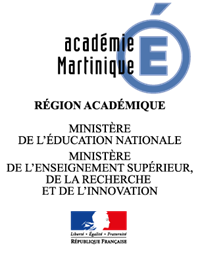 PROTOCOLEEnseignement ou PratiqueAPPNEnvironnement classiquehors escaladePROTOCOLEEnseignement ou PratiqueAPPNEnvironnement classiquehors escaladeCollègeLycée GTLycée professionnelLPONom de l’établissement :Nom de l’établissement :Ville :Ville :N° de RNE :N° de RNE :Adresse mail:Adresse mail:Activité(s) physique(s) de pleine nature enseignée(s) ou encadrée(s) (Type d’enseignement ou dispositif ? Enseignement commun obligatoire, enseignement facultatif, enseignement d’exploration, de complément, Section sportive scolaire, Association sportive scolaire, stage APPN, formation qualifiante ?Avant le cycle ou la période de pratiqueAvant le cycle ou la période de pratiqueOUINON1L’enseignement ou la pratique se déroule- t-il dans le cadre d’un stage ? (si « oui » répondez aux questions suivantes, si « non » passez à la question 2.)1.1Si oui, Ce projet est-il soumis à la direction de votre établissement, dans des délais suffisants permettant son analyse et sa validation ?1.2S’il se déroule hors académie, avez-vous pris connaissance collectivement du protocole académique en vigueur pour la ou les activités encadrées afin de construire votre projet de stage, et respectez-vous les préconisations qui y sont formulées ?2Si oui, Ce projet est-il soumis à la direction de votre établissement, dans des délais suffisants permettant son analyse et sa validation ?3S’il se déroule hors académie, avez-vous pris connaissance collectivement du protocole académique en vigueur pour la ou les activités encadrées afin de construire votre projet de stage, et respectez-vous les préconisations qui y sont formulées ?4Procédez-vous procédé à une lecture attentive du document ressource « guide des sports de nature en séjour scolaire » (2016) pour planifier votre projet ? (ce document est disponible sur le site académique d’EPS).5Prenez- vous l’attache du propriétaire de la structure ou du site afin d’acter une convention stipulant les conditions d’accès et d’utilisation (dates et horaires, secteurs autorisés, etc) ?6Procédez-vous à une reconnaissance préalable des lieux ou du parcours (par exemple : conformité de la structure ou caractère adapté du site au regard des compétences des élèves, repérage des issues ou voies de secours, balisage ou éviction des points potentiellement accidentogènes ?7Disposez-vous de moyens appropriés de communication vous permettant d’être joint rapidement et de contacter rapidement les personnes utiles ? Disposez-vous des numéros et coordonnées des services de secours les plus proches ?8Une démarche de gestion de crise en cas d’accident est-elle envisagée ? (Procédure, démarche individuelle et collective à adopter)9Les conditions d’encadrement des élèves sont-elles définies lors de la construction du projet pédagogique ? par exemple : nombre d’élèves ou nombre d’enseignant pour une pratique sécure. Contrôle des compétences, des diplômes et/ou briefing des éventuels encadrant (professionnels comme bénévoles) : dans la limite de la responsabilité du professeur. Rôles et responsabilité de chacun. 10Les opérations sécuritaires sont-elles traduites au travers d’outils pédagogiques opérationnels et accessibles pour les élèves (« check-list » à mobiliser par les élèves pour agir en et assurer la sécurité, etc) 11Dans le cadre d’une intervention conjointe 1er degré et Second degré, l’organisation pédagogique envisagée fait elle l’objet d’une formalisation écrite ? (griser les deux cases si cette modalité n’est pas envisagée)Avant le début de la pratiqueAvant le début de la pratiqueAvant le début de la pratiqueAvant le début de la pratique12Le matériel, la structure et/ ou les conditions de pratique font-ils l’objet d’une vérification préalable à la leçon (cahier des charges et/ou check-list pour un passage en revue qualitatif et quantitatif du matériel adapté à la leçon et à la classe) ? Cela comprend également le matériel dont l’enseignant doit-être équipé, le site et les alertes météorologiques en cas de pratique extérieure. 13Les consignes de sécurité, les démarches de gestion des accidents sont-elles rappelées avant le début de chaque leçon (avec les enseignants, les encadrants le cas échéant et les élèves) 14Les espaces de travail ou d’évolution sont-ils choisis et délimités, pour une pratique sécurisée, identifiés par les élèves et adaptés à leurs niveaux de compétence ?  Pendant la pratiquePendant la pratiquePendant la pratiquePendant la pratique15Conformément à la circulaire nationale, la chaîne d’information, de contrôle et de sécurité reste-t-elle une activité permanente de l’enseignant et de lui seul ?    Après la pratique, à la fin de la séance16L’état du matériel et/ou la structure font-elle l’objet d’une vérification et d’un rapport écrit en fin de cours ?   